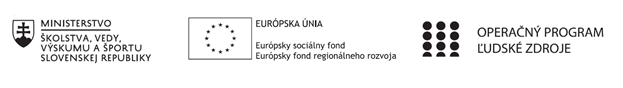 Správa o činnosti klubu anglického jazykaPríloha:Prezenčná listina zo stretnutia klubu anglického jazykaPríloha správy o činnosti klubu anglického jazyka             PREZENČNÁ LISTINAMiesto konania stretnutia: onlineDátum konania stretnutia: 13. 12. 2021Trvanie stretnutia: od 15.00 h do 18.00 hZoznam účastníkov/členov klubu anglického jazyka:Meno prizvaných odborníkov/iných účastníkov, ktorí nie sú členmi klubu anglického jazyka a podpis/y:Prioritná osVzdelávanieŠpecifický cieľ1.1.1 Zvýšiť inkluzívnosť a rovnaký prístup ku kvalitnému vzdelávaniu a zlepšiť výsledky a kompetencie detí a žiakovPrijímateľSpojená škola, Jarmočná 108, Stará ĽubovňaNázov projektuGramotnosťou k trhu práceKód projektu  ITMS2014+312011Z574Názov pedagogického klubu Klub anglického jazykaDátum stretnutia  pedagogického klubu13. 12. 2021- Pondelok párny týždeňMiesto stretnutia  pedagogického klubuSpojená škola, organizačná zložka  Obchodná akadémia, Jarmočná 132, Stará ĽubovňaMeno koordinátora pedagogického klubuMgr. Alexandra ReľovskáOdkaz na webové sídlo zverejnenej správyhttps://oasl.edupage.org/a/gramotnostou-k-trhu-prace11. Manažérske zhrnutie:Stručná anotácia: Členovia Klubu anglického jazyka nadviazali na predchádzajúce stretnutia, počas ktorých sa oboznámili s nástrojmi a technikami formatívneho hodnotenia. Ich snahou bolo prediskutovať možnosti implementácie formatívneho hodnotenia do výučby cudzích jazykov. Dohodli sa začať vo výučbe jazyka implementovaním časovo menej náročných techník formatívneho hodnotenia a viesť žiakov k autonómnemu učeniu sa.Kľúčové slová:  formatívne hodnotenie, žiak, autonómne učenie, učebné ciele, schopnosti, chyby.12. Hlavné body, témy stretnutia, zhrnutie priebehu stretnutia:Zámerom  stretnutia, ktoré viedol  koordinátor činnosti klubu bolo informovať členov klubu o:predstavenie témy,definovanie problému, implementácia vhodných techník formatívneho hodnotenia do výučby cudzích jazykov,poukázanie na omyly a zlozvyky pri hodnotení žiakov. Téma stretnutia              Diskusia pred implementáciou formatívneho hodnotenia na vyučovacích hodináchDefinovanie problému               Členovia klubu diskutovali o možnostiach používania formatívneho hodnotenia v cudzojazyčnej výučbe. Priznali preferovanie sumatívneho hodnotenia počas hodín z obavy, že na spätnú väzbu a formovanie žiakov nezostáva čas. Dohodli sa začať s časovo menej náročnými technikami (signál rukou 1 – 5, skúšobný test, lístok pri odchode) a zameriavať sa viac na komunikáciu medzi žiakom a učiteľom a hodnotenie žiakov navzájom, ako aj pravidelné  a časté  vyhodnocovanie práce žiakov, aby tak viedli študentov k zodpovednosti za svoje vlastné učenie.13. Závery a odporúčania: zapracovať formatívne hodnotenie do vyučby cudzích jazykov,viesť žiakov k autonómnemu učeniu sa (uvedomenému riadeniu svojho rozvoja).Vypracoval (meno, priezvisko)PaedDr. Katarína BarlíkováDátum13. 12. 2021PodpisSchválil (meno, priezvisko)Mgr. Alexandra ReľovskáDátumPodpisPrioritná os:VzdelávanieŠpecifický cieľ:1.1.1 Zvýšiť inkluzívnosť a rovnaký prístup ku kvalitnému vzdelávaniu a zlepšiť výsledky a kompetencie detí a žiakovPrijímateľ:Spojená škola, Jarmočná 108, Stará ĽubovňaNázov projektu:Gramotnosťou k trhu práceKód ITMS projektu:312011Z574Názov pedagogického klubu:Klub anglického jazykač.Meno a priezviskoPodpisInštitúcia1.Mgr. Alexandra ReľovskáSŠ, org. zložka OA2.Mgr. Anna BobulskáSŠ, org. zložka OA3.PaedDr. Katarína BarlíkováSŠ, org. zložka OAč.Meno a priezviskoPodpisInštitúcia